INDICAÇÃO N.º 628/2019Ementa: Recapeamento da Rua Araci Gonçalves de Queiroz Silva.Exma. Senhora Presidente.Justificativa:Tendo em vista a precária situação do asfalto na Rua Araci Gonçalves de Queiroz Silva, no bairro Morada do Sol, e ainda, considerando que a operação “tapa buraco” já não é suficiente no local, a Vereadora Mônica Morandi requer nos termos do art. 127 do regimento interno, que seja encaminhada ao Exmo. Prefeito Municipal a seguinte indicação:	Que seja realizado o recapeamento da rua acima citada, em toda sua extensão.  Valinhos, 11 de março de 2019.____________________Mônica MorandiVereadoraFotos anexas.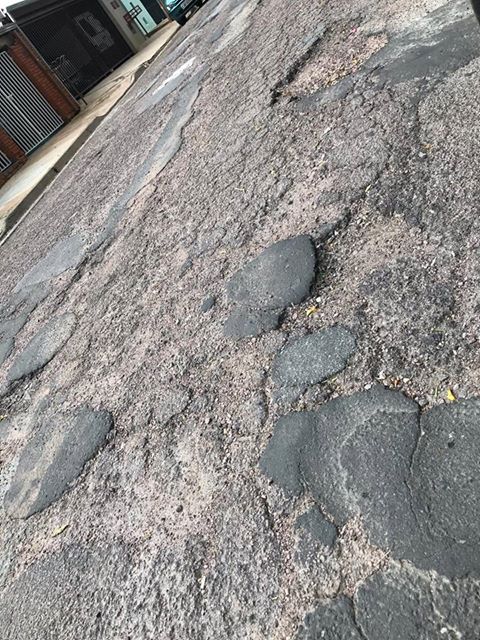 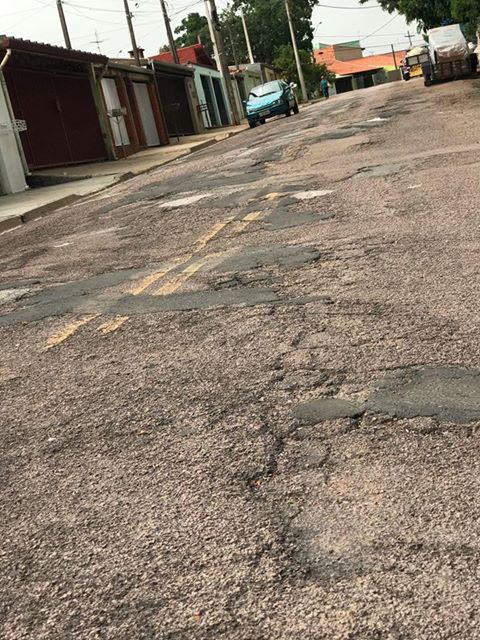 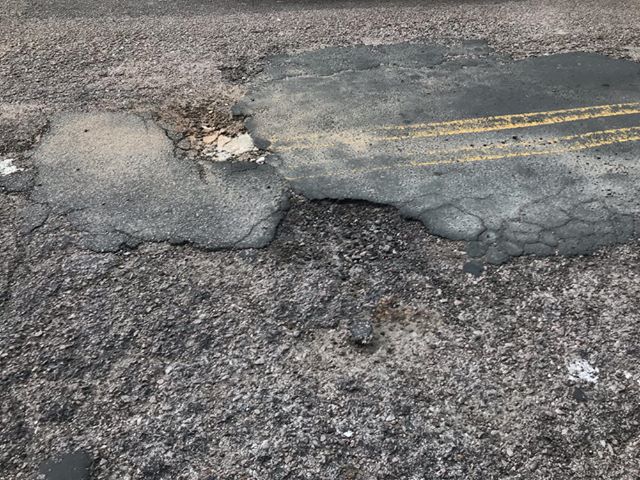 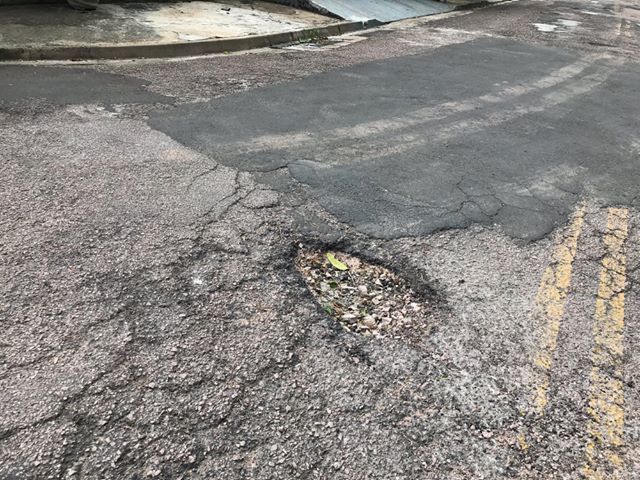 